SOLICITAÇÃO DE SEGUNDA VIA DE REGISTRO DE ÓBITOPreencher sem abreviaturasNome completo do(a) requerente: ______________________________________________Telefone e e-mail para contato: ________________________________________________Nome do(a) falecido(a):  _____________________________________________________Data do falecimento: ___________________________Dados do registro (data, números de livro e folhas, se souber): _________________________________________________________________Declaro, sob as penas da lei, que o registro de óbito objeto deste pedido de 2ª via ainda NÃO foi transcrito em cartório de registro civil no Brasil. Estou ciente de que a lei proíbe a duplicidade registral e de que declaração falsa implicará crime de falsidade ideológica, previsto no Código Penal brasileiro._____________________________________________________________assinatura do requerente Obs: para atendimento presencial: assinar na presença do agente consular;para requerimento enviado pelo correio: notarizar a assinatura  DOCUMENTAÇÃO NECESSÁRIA:Documento de identidade brasileiro do requerente (cópia simples);Taxa Consular: "money order" do USPS (correio norte-americano) no valor de US$ 5,00 (cinco dólares);Para requerimentos enviados via postal, envelope pré-pago e pré-endereçado para retorno do documento emitido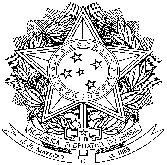 REPÚBLICA  FEDERATIVA DO BRASILMINISTÉRIO DAS RELAÇÕES EXTERIORESCONSULADO-GERAL EM WASHINGTON1030 15th Street NWWashington, DC, 20005Homepage: http://cgwashington.itamaraty.gov.brE-mail: regist.cgwashington@itamaraty.gov.br